В соответствии с планом мероприятий отдела образования и социальной политики муниципального района «Улётовский район» Забайкальского края, во исполнении п. 4 постановления «О внесении изменений в некоторые постановления Губернатора Забайкальского края по вопросам ограничительных мероприятий в условиях распространения новой коронавирусной инфекции (2019-nCoV) на территории Забайкальского края» от 08 октября 2020 года № 131, в целях популяризации легкой атлетике среди молодежи в муниципальном районе «Улётовский район»:1. Провести 25 сентября 2021 года личное первенство по легкоатлетическому кроссу, посвященное памяти С.И. Титова, среди учащихся образовательных учреждений муниципального района «Улётовский район» Забайкальского края  2. Утвердить положение о проведении личного первенства по легкоатлетическому кроссу, посвященное памяти С.И. Титова, среди учащихся образовательных учреждений муниципального района «Улётовский район» Забайкальского края согласно приложения к настоящему распоряжению.3. Назначить должностное лицо, ответственное за проведение спортивных мероприятий, а также за возникновение угрозы распространения новой коронавирусной инфекции (2019-nCoV) директора МУ ДО Улётовская ДЮСШ /Замальдинов А.А./.4. Директору МУ ДО Улётовская ДЮСШ /Замальдинов А.А./, организовать проведение личного первенства по легкоатлетическому кроссу, посвященное памяти С.И. Титова, среди учащихся образовательных учреждений муниципального района «Улётовский район» Забайкальского края.5. Настоящее распоряжение официально опубликовать (обнародовать) на официальном сайте муниципального района «Улётовский район» в информационно-телекоммуникационной сети «Интернет» в разделе «Документы» - «Правовые акты администрации» - //https://uletov.75.ru/.6. Контроль за выполнением распоряжения возложить на заместителя главы муниципального района «Улётовский район» /С.В.Саранина/.Глава муниципального района	                                     «Улётовский район»                                                                Синкевич А. И.Приложениек распоряжению администрациимуниципального района «Улётовский район»от «24» сентября 2021 года № 315/нПОЛОЖЕНИЕо проведении личного первенства по легкоатлетическому кроссу, посвящённое памяти С.И. Титова, среди учащихся образовательных учреждений муниципального района «Улётовский район» Забайкальского края  1.	Цели и задачи1.1. Соревнования проводятся с целью:—  популяризации легкой атлетике среди молодёжи;— пропаганды здорового образа жизни, вовлечение учащихся к систематическим занятиям спортом;— выявление сильнейших спортсменов района для участия в региональных соревнованиях по лёгкой атлетике.2.	Меры, направленные на предупреждение распространения COVID- организовать среди участников соревнований и персонала, входящих в место проведения игры соревнований термометрию с использованием бесконтактных термометров;- обеспечить условия для гигиенической обработки рук с применением кожных антисептиков;- обязать участников соревнований и обслуживаемый персонал использовать средства индивидуальной защиты, за исключением периода соревновательной деятельности (для спортсменов и судей);- обеспечить проведения соревнований с соблюдениям социальной дистанции между игроками и судьями не менее 1.5м (в том числе во время построения и награждения команд).3.	Сроки проведения 3.1. Соревнования проводятся в с. Улёты 25 сентября 2021 г..3.2. Приезд команд к 11 часам к месту соревнований.3.3. Место проведения: лесной массив 1,5 км южнее села Улёты – район стрельбища МВД.3.4. Состав команды не ограничен.4.	Участники и программа соревнований4.1. К соревнованиям допускаются спортсмены-учащиеся образовательных учреждений 4.2. МР «Улётовский район», прошедшие медицинский осмотр и имеющие допуск врача.Соревнования проводятся по следующим возрастным группам и дистанциям:5.	Награждение5.1. Победители и призеры награждаются грамотами и медалями соответствующих степеней.6.	Расходы6.1. Расходы связанные, с проведением соревнований и организацией питания несет организатор соревнований. Расходы связанные, с приездом команд участников, за счет командирующих организаций.7.	Заявки7.1. Предварительные именные заявки подавать по кон. телефону 53-2-09 или по электронной почте duschsport@mail.ru до 25 сентября 2021. Именные заявки, с допуском врача, по приезду на соревнования. Настоящее распоряжение является официальным вызовом на соревнование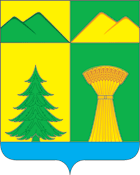 АДМИНИСТРАЦИЯ МУНИЦИПАЛЬНОГО РАЙОНА«УЛЁТОВСКИЙ РАЙОН»ЗАБАЙКАЛЬСКОГО КРАЯРАСПОРЯЖЕНИЕАДМИНИСТРАЦИЯ МУНИЦИПАЛЬНОГО РАЙОНА«УЛЁТОВСКИЙ РАЙОН»ЗАБАЙКАЛЬСКОГО КРАЯРАСПОРЯЖЕНИЕАДМИНИСТРАЦИЯ МУНИЦИПАЛЬНОГО РАЙОНА«УЛЁТОВСКИЙ РАЙОН»ЗАБАЙКАЛЬСКОГО КРАЯРАСПОРЯЖЕНИЕАДМИНИСТРАЦИЯ МУНИЦИПАЛЬНОГО РАЙОНА«УЛЁТОВСКИЙ РАЙОН»ЗАБАЙКАЛЬСКОГО КРАЯРАСПОРЯЖЕНИЕ«24» сентября 2021 года«24» сентября 2021 года№ 315/нс.УлётыО проведении личного первенства по легкоатлетическому кроссу, посвященное памяти С.И. Титова, среди учащихся образовательных учреждений муниципального района «Улётовский район» Забайкальского краяО проведении личного первенства по легкоатлетическому кроссу, посвященное памяти С.И. Титова, среди учащихся образовательных учреждений муниципального района «Улётовский район» Забайкальского краяО проведении личного первенства по легкоатлетическому кроссу, посвященное памяти С.И. Титова, среди учащихся образовательных учреждений муниципального района «Улётовский район» Забайкальского краяО проведении личного первенства по легкоатлетическому кроссу, посвященное памяти С.И. Титова, среди учащихся образовательных учреждений муниципального района «Улётовский район» Забайкальского края№n\пвозрастные группывид программывид программы№n\пвозрастные группыюношидевушки1гр.2004 и старше.2000 м.1000 м.2гр.2005-2006 г.р.1000 м.1000 м.3гр.2007-2008 г.р.1000 м.500 м.4гр.2009 -2010 г.р500 м.500 м.5гр2011 и младше г.р.500 м500 м